Инструкционно - технологические карты как средство формирования навыков технологической дисциплиныСтаварат Сергей Михайлович,мастер производственного обучениябюджетное образовательное учреждение среднего профессионального образования  Вологодской области «Тотемский политехнический колледж»В инструкционно-технологических картах значительное место отводится производственному обучению по операциям. Пользуясь картами, студенты  приучаются оценивать свои действия не только по конечным результатам выполненной работы, но и по элементам (операциям) производственного процесса. Они начинают понимать назначение и роль каждой операции в обеспечении высокого качества работы, привыкают самостоятельно принимать решения для предупреждения брака. Этим формируются навыки технологической дисциплины.Карты помогают студентам  выбрать рациональные формы и методы организации труда на рабочем месте, определить необходимые материал, инструменты и. приспособления, а также последовательность выполнения технологических операций и рациональные приемы труда.Во время выполнения работы необходимо соблюдать предусмотренную картами последовательность технологических операций, составляющих данный производственный процесс (работу), следить за применением рациональных трудовых приемов, качеством работ, сверяя его с нормативными требованиями, за временем, отведенным на данный процесс, выполнять правила техники безопасности. Приведём пример инструкционно - технологической карты по ПМ.02 Обслуживание и ремонт электропроводок для профессии 35.01.15 Электромонтер по ремонту и обслуживанию электрооборудования в сельскохозяйственном производствеИНСТРУКЦИОННО - ТЕХНОЛОГИЧЕСКАЯ КАРТАПМ 0.2 Обслуживание и ремонт электропроводок Тема урока: Монтаж и демонтаж осветительной установки открытого типа с управлением с 2х мест.Цель: овладеть  умениями и навыками по монтажу и демонтаж осветительной установки открытого типа с управлением с 2х мест.Время: 4 часаИнструмент: слесарно-монтажный инструмент, тестер, монтерский нож, надфиль  № 2.  Материал: провод ПВ 1*4, кабель ВВГ 3*1,5, кабель ВВГ 3*2,5,  пластиковые хомуты ХКн 2,5*100мм, изоляционная лента, самонарезающие шурупы, компактная люминесцентная лампа. Оборудование: щит ЩРН-П-12, счетчик электрической энергии СЕ-101, автоматический выключатель ВА 47-63- 32А, автоматический выключатель ВА 47-63-25А,  автоматический выключатель ВА 47-63- 16А, устройство защитного отключения ВД 1-63, штепсельная розетка с заземляющим контактом, переключатели, светильник НПП, соединительная коробка.Задание: произвести монтаж  и демонтаж осветительной установки открытого типа с управлением с 2х мест.Контрольные вопросы:1)   Объясните принцип работы схемы управления с 2х мест.2)   Назовите назначение счетчика электрической энергии. 3)   Объясните назначение аппаратуры в распределительном щите.4)   Перечислите инструменты, применяемые для монтажа схемы управления светильником с 2х мест.5)   Перечислите требования к инструменту, применяемого при монтаже данной схемы.Приложение 1Рис. 1. Монтажная схема управления светильником с 2х мест.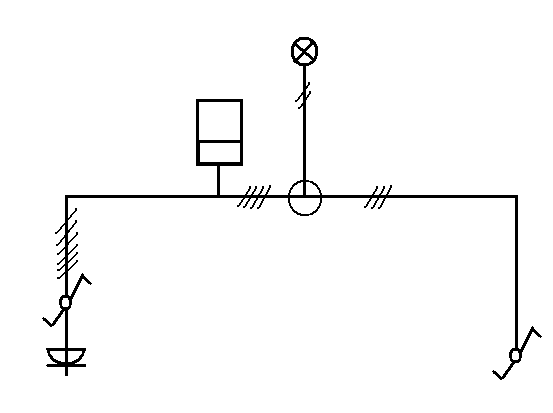 № п/пЭтапы работыИнструкционные указания1.Подготовить рабочее место к выполнению задания.Расположить слесарно-монтажный инструмент, подготовить необходимый материал, проверить при помощи мегомметра сопротивление изоляции  и целостность жил кабелей.2.Разметить места установки оборудования.Согласно монтажной схемы (приложение 1) разметить места установки распределительного щита, штепсельной розетки, переключателей, светильника, соединительной коробки.	3.Установка оборудования.При помощи отвертки и самонарезающих шурупов прикрутить  распределительный щит, штепсельную розетку, переключатели, светильник, соединительную коробку. 4.Монтаж распределительного  щита, автоматических выключателей, устройства защитного отключения.Завести все концы помеченных линий электропроводки в распределительный щит. Оставить в запасе достаточную длину проводов для присоединения к электрооборудованию внутри щита. Установить вводной автоматический выключатель, счетчик электрической энергии, устройство защитного отключения, и автоматические выключатели для защиты линии розеток и освещения (закрепляются на специальных Din-рейках). Закрепить модули защитных устройств вплотную  друг к другу (для удобства установки между ними перемычек).  Установить соединительные перемычки, предварительно отрезав их в соответствии с необходимой длиной. Присоединить две жилы питания к контактам  устройства защитного отключения. Подсоединить заземляющие жилы кабеля к заземляющей шине распределительного щита. Подсоединить нулевые жилы кабеля к нулевой шине распределительного щита.Надежно затянуть все соединительные винты.5.Произвести монтаж линий электропроводки.Отмерить с учетом параллельности и перпендикулярности пролегания линий электропроводки относительно пола, а также с учетом запаса проводов на повторное соединение. Установить линии электропроводки согласно индивидуального задания.6.Зачистить жилы кабелей и присоединить их к электрооборудованию.Зачистить жилы кабелей в зависимости от вида соединения, но с учетом, чтобы изоляция не попала под контакт. Расстояние от контакта до изоляции должно быть не более 2-х мм.7.Завести линии электропроводки в соединительную коробку, подготовить их к соединению.Завести линии электропроводки в соединительную коробку, развести общую изоляцию кабеля до краев коробки и зачистить изоляцию на жилах на длину не менее 40 – 50 мм и с учетом повторного соединения. 8.Произвести соединения жил кабелей в соединительной коробке.В зависимости от индивидуального задания произвести соединения жил кабелей согласно монтажной схеме.9.Заизолировать места соединения.В зависимости от вида соединения произвести изоляцию изолентой или изолирующими колпачками.10.Проверить сопротивление изоляции мегомметром и работоспособность схемы тестером.Подготовить тестер и мегомметр к работе. Проверить схему на сопротивление изоляции (проводится при выкрученных лампах, сопротивление изоляции должно быть не менее 0,5 МОм). Установить на место компактную люминесцентную лампу. Проверить работоспособность схемы тестером.11.Пробное включение.Поднять флажки вводного автоматического выключателя, устройства защитного отключения, групповых автоматических выключателей в положение «включено». Проверить работоспособность схемы.12.Демонтаж схемы.Отключить питание распределительного щита. Разобрать схему в обратной последовательности.